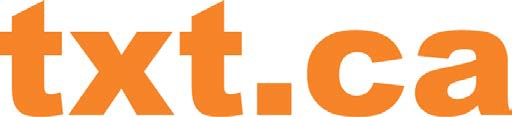 COMMON SHORT CODE APPLICATION FORMPlease return:By mail/fax:(see address below) Attn: Short Code DepartmentORBy email:shortcodes@cwta.caT 613 233 4888 F 613 233 2032 shortcodes@cwta.ca 300 – 80 Elgin Street   Ottawa, ON   K1P 6R2- APPLICANT INFORMATION– BILLING INFORMATION (if different from above)2.1 - SHORT CODE INFORMATION3.1 - PROGRAM INFORMATION– MESSAGE FORECAST– MARKETING / PROMOTION OF PROGRAM AND SHORT CODE– TECHNICAL CONTACT INFORMATION– ADDITIONAL CONTACT INFORMATIONBy submitting this Common Short Code Application Form you agree that if your request for the Common Short Code(s) is approved you will comply with the terms and conditions attached to this Common Short Code Application Form as Schedule A (“Terms and Conditions”), with respect to your use of the Common Short Code(s).Digital Signature:Name: Date and Place:                                                                                                  1 Another sheet for attestation for trademark use.Schedule ACommon Short Code – Terms and ConditionsScope of Agreement.Scope. These common short code terms and conditions (“Terms”) set out the rights, obligations and limitations of the Canadian Wireless Telecommunications Association (“CWTA”) and you, as a common short code holder (“you” or “Common Short Code Holder”) in respect of your lease of one or more common short codes (“Common Short Code(s)”). These Terms apply solely to the Common Short Code lease between CWTA and the Common Short Code Holder and do not apply to any other arrangement or agreement between the Common Short Code Holder and a third party aggregator (if applicable) or a wireless service provider (“WSP”) providing services to a Short Code Holder (such as short message peer-to-peer protocol connectivity).Agreement. These Terms, together with the Common Short Code application form (“Application”), the Application approval letter (“Approval Letter”), and the Canadian Common Short Code Application Guidelines (“Guidelines”) available	athttp://txt.ca/english/business/apply.php, including the Common Short Code of Conduct (“Code”) (collectively, “Agreement”), form  CWTA’s agreement with the Common Short Code Holder for the purposes of the Common Short Code lease.Acceptance. Your access to and use of the Common Short Code(s) constitutes your acceptance of all the terms of this Agreement. As the Common Short Code Holder, you are solely responsible for the use of the Common Short Code(s) including all messages originating from the Common Short Code(s). You shall: (a) take all necessary measures to ensure that each Common Short Code is used in accordance with this Agreement; and (b) be liable  for all consequences resulting from any breach of this Agreement.Order of Precedence. In the event of any conflict or inconsistency between these Terms, the Application, the Approval Letter, the Guidelines and the Code, such conflict or inconsistency will be resolved  in  accordance  with  the  following priority:(1) the Guidelines (2) the approved Application as confirmed by the Approval Letter; (3) the Code;  and(4)  these Terms.Role of CWTA. CWTA is responsible for receiving and reviewing the Application to ensure that it meets the requirements outlined in the Guidelines, and for advising the Common Short Code Holder of acceptance of the Application by WSPs. CWTA is not responsible for accepting or rejecting the Application.Fees and Payment.Deposit and Fees. The non-refundable deposit amounts and monthly Common Short Code lease fee amounts (“Fees”) are set out in the Guidelines and are exclusive of applicable taxes. The non-refundable deposit is due at the time the Application is submitted and is processed at the time of Application review. CWTA will provide the Common Short Code Holder with monthly invoices setting out the Fees and applicable taxes, and you agree to pay the invoiced Fees and applicable taxes upon receipt of the applicable invoice. Invoices for the Fees may be produced, submitted and delivered either electronically or by paper. Your billing month begins on the activation date for the Common Short Code(s) set out in the Approval Letter, and ends thirty (30) or thirty-one (31) days later, depending  on the calendar month (“Billing Month”). By way of example only, if your Common Short Code lease was activated on May 15th, your Billing Month would be from the 15th of each calendar month to the 14th of the following calendar month.Billing Information. You agree to keep the billing information you provide to CWTA (including your name, mailing address, email address and telephone number) up to date. You will be liable for your failure to pay any Fees and applicable taxes invoiced to you by CWTA caused by your failure to provide CWTA with up to date billing information.Late Payments and Delinquent Accounts. If payment is not received by CWTA or any payments are outstanding three (3) months or more after the date of the applicable invoice, CWTA may, in its sole discretion, suspend, deactivate or cancel your lease of the Common Short Code(s) without further notification to you, and may refuse to accept for review   any   further   Common   Short   Code    leaseapplications from you until such payment is made in full.       If  your  lease  of  a  Common  Short  Code   issuspended pursuant to this Section 4.c, you may be required to provide a further non-refundable deposit of three (3) month’s Fees in order to reactivate the lease of the Common Short Code. If your payments are in arrears, CWTA may bill you for, and you shall pay, administrative charges as set by CWTA from time to time for administrative or account activities including: collection efforts due to non-payment, returned or rejected payments, or suspension, cancellation or reactivation of your lease of the Common Short Code(s). CWTA will advise you of all administrative charges charged to you pursuant to this Section 4.c. either by invoice, email or another method likely to come to your attention, at CWTA’s sole discretion.Initial Term and Renewal.Initial Term. The Common Short Code lease will be provided by CWTA to the Common Short  Code Holder for the initial term as set out in the Approval Letter, unless earlier terminated in accordance with this Agreement. For certainty, the maximum initial term is as follows: six (6) months for a Common Short Code to be used for a premium short messaging service (“SMS”)  subscription service; and twelve (12) months for a Common Short Code to be used for a free, standard or premium non-subscription service (each an “Initial Term”). The Initial Term will begin on the date set forth in  the Approval Letter.Renewal. The terms and conditions applicable to renewal terms are set out in the Guidelines, but for certainty CWTA may, in its sole discretion, offer to renew the Common Short Code lease via email to the Common Short Code Holder thirty (30) to sixty (60) days prior to the expiration of the Initial Term, provided that the Common Short Code Holder’s account is in good standing and no payments are outstanding. If CWTA offers to renew the Common Short Code lease, the Common Short Code Holder must provide confirmation via email of its acceptance of the renewal term no later than the expiry date of the Initial Term. The maximum renewal term is as follows: six (6) months for a Common Short Code to be used for a premium SMS subscription service; and twelve (12) months for a Common Short Code to be used for a free, standard or premium non-subscription service (all renewal terms together with the Initial Term, “Term”).Termination.Termination by Common Short Code Holder. You may contact CWTA to terminate the Common Short Code lease at any time during the Term. Termination is effective at the end of the Billing Month in which the Common Short Code Holder terminates (“Termination Date”). You will be charged and will pay all Fees and applicable taxes incurred prior to the Termination Date, including for the Billing Month in which you provide notice to CWTA of the termination. All prepaid Fees and applicable taxes, including the initial deposit, are non-refundable and you will not be entitled to receive a refund of such prepaid amounts regardless of your early termination of the Common Short Code lease.Termination by CWTA. CWTA may, without any liability and in its sole discretion, immediately suspend, deactivate or cancel your lease of the Common Short Code(s) and this Agreement by written notice to you if: (i) you breach or fail to comply with any part of this Agreement, including in the event of any misuse of the Common Short Code(s) or non-compliance with these Terms, the Guidelines or the Code; (ii) your use of the Common Short Code(s) contravenes any applicable legislation, including anti-spam legislation; (iii) you fail to pay  the Fees or other required amounts pursuant to this Agreement or you are late paying any Fees or other required amounts, as described in Section 4.c.; (iv) your use of the Common Short Code(s) is fraudulent, inappropriate, or not consistent with these Terms, the Guidelines or the Code; or (v) you experience or approve a bankruptcy, insolvency or restructuring event or a receiver and/or manager or other representative is appointed for or seizes any of your assets or business.In addition, CWTA may terminate the lease of the Common Short Code(s) and this Agreement  for any reason whatsoever upon a minimum of fifteen (15) days prior written notice to you.If CWTA terminates your lease of the Common Short Code(s) pursuant to this Section 6.b, you will be charged and will pay all Fees and applicable taxes incurred up to and including the Billing Month such termination becomes effective. For the avoidance of doubt, the initial deposit and allprepaid Fees and applicable taxes are non- refundable and you will not be entitled to receive a refund of such prepaid amounts regardless of termination of the Common Short Code lease by CWTA.Conditions of Use of the Common Short Code(s). If at any time during the Term, anti-spam legislation applies to your use of the Common Short Code(s), you acknowledge and agree that you shall at all times remain compliant with all such legislation. Additionally, you shall not use, or permit the use of, the Common Short Code(s) for: (a) any purposes other than the program described in the approved Application as confirmed by the Approval Letter; (b) an illegal or fraudulent purpose; (c) a criminal offence; (d) an intellectual property infringement; (e) sending alcohol, tobacco, gaming or adult-oriented content; (f) harassment; (g) cramming or spamming or any contravention of applicable anti-spam legislation; (h) sending unsolicited messages to customers; (i) false or misleading advertising; or (j) otherwise in a manner that would breach these Terms, the Guidelines or  the Code. The Common Short Code Holder acknowledges that any permitted exceptions to the use of the Common Short Code(s) or these Terms, the Guidelines or the Code will be set out in the Application as approved by the Approval Letter.Confidentiality. All information CWTA keeps about you, other than your name, address, email address and listed telephone number, is  confidential. Unless you provide express consent, or disclosure is ordered pursuant to a legal  requirement or disclosure is, in the opinion of CWTA’s legal counsel, required to be made to any competent governmental, judicial or other authority, your information will not be disclosed by CWTA to anyone other than: (a) you; (b) a person who, in CWTA’s reasonable judgment, is seeking the information as your agent or representative; (c) any WSP or aggregator providing services with respect to the Common Short Code(s); or (d) an agent hired by CWTA to collect your account, provided the information is required for, and is used only for, that purpose. You will be deemed to have given your express consent when any of the following occur: (a) you provide written consent; (b) CWTA receives electronic confirmation; or (c) CWTA obtains consent through other methods. If you will be providing   anycustomer or end user information to CWTA or any aggregator or WSP, you must ensure that you have obtained the necessary consents for CWTA and/or such aggregator or WSP to collect, use and store the information of your customers and end users for the purposes of providing and using the Common Short Code(s).Limitation of Warranties. CWTA makes no warranties, representations, claims, guarantees or conditions of any nature whatsoever, expressed or implied, including any warranty, representation, claim, guarantee or condition of: (a) quality, effectiveness, reliability, timeliness, availability, performance or security of the Common Short Code(s); or (b) fitness for a particular purpose of the Common Short Code(s). All such warranties, representations, claims, guarantees and conditions, express and implied, are hereby excluded, to the extent permitted by applicable law. Further, CWTA makes no warranties, representations or guarantees that compliance by the Common Short Code Holder with this Agreement, including the Guidelines, is sufficient to comply with all applicable legislation, including anti-spam legislation. For certainty,  CWTA’s liability to you or any other person for damages for any reason whatsoever arising out of the lease of the Common Short Code(s) is limited by Section 11.Any services provided by any WSP or aggregator  with respect to use of the Common Short Code(s)  are governed by the arrangement or agreement between the Common Short Code Holder and such WSP or aggregator, and are not governed by this Agreement. CWTA does not provide any warranties, representations, claims, guarantees or conditions, express and implied, in respect of such services.Indemnity. You shall defend, indemnify and hold harmless each of CWTA, its directors, officers, employees and representatives from and against any and all losses, damages, liabilities, claims, demands, suits, judgments, injuries, taxes, expenses and costs, including legal fees and costs, (“Damages”) resulting from or relating to your use of the Common Short Code(s), including, without limitation: (a) any and all breaches by you or any of your directors, officers, employees, affiliates, agents or representatives of any representations, warranties, covenants, terms or conditions  of  this  Agreement;  (b)  any  claim  of aninfringement, violation or misappropriation of any third party’s right, including any intellectual property right; (c) any claim regarding false or misleading advertising; (d) any unauthorized billing of any end users or customers; (e) any contravention of any applicable legislation, including anti-spam  legislation; and (f) any negligent or fraudulent or wilful act or omission by you, your directors, officers, employees, affiliates, agents or representatives, including but not limited to personal injury and property damage.LIMITATION OF LIABILITY. NEITHER CWTA NOR ANY OF ITS DIRECTORS, OFFICERS, EMPLOYEES OR REPRESENTATIVES SHALL BE LIABLE FOR ANY: (a) DAMAGES ARISING OUT OF THIS AGREEMENT OR ANY USE OF THE COMMON SHORT CODE(S); OR (b) INDIRECT, SPECIAL, CONSEQUENTIAL, EXEMPLARY, PUNITIVE OR INCIDENTAL DAMAGES OF ANY KIND OR FOR ANY REASON WHATSOEVER. SUBJECT TO ANY OTHER LIMITATION OR EXCLUSION OF LIABILITY CONTAINED IN THIS AGREEMENT, CWTA’S CUMULATIVE LIABILITY TO YOU FOR DAMAGES, INCLUDING DAMAGES ARISING FROM CWTA’S NEGLIGENCE, BREACH OF CONTRACT, TORT OR OTHER CAUSES OF ACTION, INCLUDING FUNDAMENTAL BREACH, SHALL NOT EXCEED AN AMOUNT EQUAL TO THE TOTAL AGGREGATE FEES FOR THE COMMON SHORT CODE LEASE THAT GAVE RISE TO THE DAMAGES DURING THE ONE (1) BILLING MONTH PERIOD BEFORE THE EVENT GIVING RISE TO THE DAMAGES. CWTA SHALL NOT BE RESPONSIBLE OR LIABLE TO YOU FOR ANY SERVICES PROVIDED TO YOU BY A THIRD-PARTY, INCLUDING ANY WSP OR AGGREGATOR.Dispute Resolution.In the event of a dispute between CWTA and the Common Short Code Holder regarding the Common Short Code lease or any provision of the Agreement, including deposit amounts and Fees, both  parties will use reasonable efforts to resolve the dispute. Each party will appoint an authorized employee to resolve the dispute, and in the event that such authorized employees are unable to resolve the dispute within thirty (30) days, the dispute shall be referred to a senior manager of each party. If the senior managers are unable to resolve the dispute within thirty (30) days of such referral, the dispute shall be  referred to  the presidents of  each party.  Ifthe presidents of the parties are unable to resolve the dispute within thirty (30) days of such referral, the dispute shall be resolved as follows:Payment Disputes. To the extent permitted by applicable law and unless otherwise agreed, with respect to any disputes and claims relating to the deposit amounts, Fees, payment, or other monetary claims valued at less than $25,000 (or less than the monetary limit then in effect for Small Claims courts of the Province of Ontario), each of the parties irrevocably and unconditionally submits and attorns to the exclusive jurisdiction of the Small Claims courts of the Province of Ontario located in the City of Ottawa to determine all such issues arising from this Agreement. To the extent permitted by applicable law, each of the parties  irrevocably waives any objection, including any claim of inconvenient forum, that it may now or in the future have to the venue of any such legal proceeding arising out of or relating to this Section 12.a in the courts of that jurisdiction.Other Disputes. Except for claims described in Section 12.a, to the extent permitted by  applicable law and unless otherwise agreed, all disputes and claims (pursuant to statute, regulation, contract or in tort or otherwise), present and future, pertaining to this Agreement or the Common Short Code(s) will be determined by final and binding arbitration by a single arbitrator under the Arbitration Act, 1991 (Ontario). In addition, the following terms apply to any such arbitration: (i) the arbitrator will be a person on whom the parties can agree, and if the parties cannot agree, the arbitrator will be appointed by a judge of the Superior Court of Justice of Ontario on the application of any party on notice to the other party; (ii) the laws of the  Province of Ontario and the laws of Canada applicable in that Province will apply to the substance of all disputes and claims; (iii) the arbitration will take place in the City of Ottawa in the Province of Ontario unless otherwise agreed in writing by the parties; and (iv) the language to be used in the arbitration will be English.Amendment. CWTA may change the Agreement, including these Terms, the Guidelines and the Code, deposit amounts, Fees, or other amounts set out in the Agreement, or any other aspect  of  the  Common  Short  Code  lease  upon  atleast thirty (30) days prior notice to you, by posting the change on txt.ca, sending written notice via a message on your invoice, or any other  notice method likely to come to your attention. If you do not accept the change, your sole recourse is to terminate this Agreement in accordance with  Section 6.a. Your continued access to and use of the Common Short Code(s) after the change has come into effect constitutes your acceptance of the  change and you expressly agree that: (a) you will be deemed to have accepted the change, with no additional written agreement or express acknowledgement required; and (b) you will continue to be responsible to pay the Fees for the Common Short Code(s). You may not amend or modify the Agreement without the express written consent of CWTA.Assignment and Sublease. The Common Short Code Holder does not own the Common Short Code(s) and you shall not transfer, assign, sell or sublease the Common Short Code(s), or your rights and obligations under this Agreement or any part thereof, without the prior written consent of CWTA, which consent may be unreasonably withheld.  CWTA may transfer or assign all or any part of this Agreement upon notice to you.Binding Effect. Subject to any provisions hereof restricting assignment, this Agreement shall be binding upon and shall inure to the benefit of the parties hereto and their respective successors, heirs, executors, administrators, legal representatives and assigns.Governing Law. This Agreement is governed by, and is to be construed and interpreted in accordance with, the laws of the Province of Ontario and the laws of Canada applicable in that Province.Severability. Each provision of this Agreement is distinct and severable. If any provision of this Agreement, in whole or in part, is or becomes illegal, invalid or unenforceable, the illegality, invalidity  or  unenforceability  of  that  provision,   inwhole or in part, will not affect the legality, validity or enforceability of the remaining provisions of this Agreement.Entire Agreement. This Agreement constitutes the entire agreement between the parties and supersedes, replaces and cancels any prior agreements, negotiations and discussions, whether oral or written, between the parties.Waiver of Breach. No waiver of, failure to exercise, or delay in exercising, any provision of this Agreement constitutes a waiver of any other provision (whether or not similar).Force Majeure. CWTA is not responsible or liable for failing to meet obligations due to causes beyond its reasonable control, including work stoppage, labour disputes and strikes, acts of nature and all other force majeure events which cannot be reasonably foreseen or provided against.Notices. Any notice, consent or other similar communication required or provided for by the terms of this Agreement shall be in writing, in English, and shall be delivered in person, sent by email, sent by registered or certified mail, or sent by courier and shall be properly addressed to the address of the party as shown on the Application. Notice shall be deemed to be effective as of receipt, however, no later than, if delivered in person, when given and received, in the case of email, on the day of transmittal if transmitted during the normal business hours of the recipient and otherwise on the next business day, in the case of registered or certified mail, five (5) business days after the date posted, and in the case of courier, on the next business day following dispatch.Interpretation. The word “including” used in this Agreement means including without limitation.Language of the Agreement.  This Agreement is drawn in English at the request of all parties hereto; cette convention est redigée en anglais à la demande des parties.Last updated: May 20, 2014Name of Applicant CompanyName of Applicant CompanyName of Applicant CompanyApplication DateApplication DateName of Company ContactName of Company ContactName of Company ContactPhoneEmailMailing AddressMailing AddressMailing AddressMailing AddressMailing AddressStreetStreetStreetCityCityProvince/StatePostal/Zip CodeCountryCompany PhoneFaxNot-for-Profit (NPO) or		If yes, please indicate your Business Number, CRA Registration Number or Charitable Organization Status:	 Yes	EIN Number: Not-for-Profit (NPO) or		If yes, please indicate your Business Number, CRA Registration Number or Charitable Organization Status:	 Yes	EIN Number: Not-for-Profit (NPO) or		If yes, please indicate your Business Number, CRA Registration Number or Charitable Organization Status:	 Yes	EIN Number: Not-for-Profit (NPO) or		If yes, please indicate your Business Number, CRA Registration Number or Charitable Organization Status:	 Yes	EIN Number: Not-for-Profit (NPO) or		If yes, please indicate your Business Number, CRA Registration Number or Charitable Organization Status:	 Yes	EIN Number: Name of Accounts Payable (A/P) CompanyName of Accounts Payable (A/P) CompanyName of Accounts Payable (A/P) CompanyName of Accounts Payable (A/P) CompanyName of A/P ContactPhonePhoneFaxBilling Address (If the billing address is different from above)Billing Address (If the billing address is different from above)Billing Address (If the billing address is different from above)Billing Address (If the billing address is different from above)StreetCityCityEmailProvince/StatePostal/Zip CodePostal/Zip CodeCountryMandatory non-refundable deposit of $1,500.00 + appl. taxes or $3,000.00 + appl. taxes (for PSMS Subscription programs with contest element) is due.*Deposit not required for NPOs/CharitiesMandatory non-refundable deposit of $1,500.00 + appl. taxes or $3,000.00 + appl. taxes (for PSMS Subscription programs with contest element) is due.*Deposit not required for NPOs/Charities Paid by:Cheque (by mail) Credit Card (by fax or email)Is this a revised application?     No           Yes    If yes, please mark in this area or indicate directly on the application form the sections that have been revised:Short Code(s) Requested - Identify specific codes requested in order of preferenceShort Code(s) Requested - Identify specific codes requested in order of preferenceShort Code(s) Requested - Identify specific codes requested in order of preferenceThree options:Tradename: (i.e. – does the Short Code stand for anything?)1st - 1st - 2nd - 2nd - 3rd - 3rd - Program Name: Program Name: Program Name: Program Name: Requested Provisioning Date: 	(allow 30-45 days minimum)Requested Provisioning Date: 	(allow 30-45 days minimum)Program End Date: Program End Date: Identify Carriers requested to participate in program: BCE Inc.	 Eastlink(includes Bell Mobility, PC Mobile, Virgin Mobile) MTS	 Rogers                                                                                                                     (includes Fido) TELUS	 Vidéotron(includes Koodo, Public Mobile)Identify Carriers requested to participate in program: BCE Inc.	 Eastlink(includes Bell Mobility, PC Mobile, Virgin Mobile) MTS	 Rogers                                                                                                                     (includes Fido) TELUS	 Vidéotron(includes Koodo, Public Mobile)Identify Carriers requested to participate in program: BCE Inc.	 Eastlink(includes Bell Mobility, PC Mobile, Virgin Mobile) MTS	 Rogers                                                                                                                     (includes Fido) TELUS	 Vidéotron(includes Koodo, Public Mobile) Freedom Mobile SaskTel MobilityProgram Type (select all that apply):Program Type (select all that apply):Program Type (select all that apply): Alerts / Subscription	 General Use	 Rich Content Alerts / Subscription	 General Use	 Rich Content Alerts / Subscription	 General Use	 Rich Content Demo / Testing Chat (Adult)	 Information Services	 Chat (Non-Adult) Chat (Adult)	 Information Services	 Chat (Non-Adult) Chat (Adult)	 Information Services	 Chat (Non-Adult) Interactive Media Voting	 mCommerce	 Contest Voting	 mCommerce	 Contest Voting	 mCommerce	 Contest 2 Factor Authentication/ Other Other Other     One-time PasswordLanguage(s):	 English	 French	 OtherTarget Market: Target Market: Target Market: Geographic reach of the program: National	 Provincial	 Regional	 LocalGeographic reach of the program: National	 Provincial	 Regional	 LocalGeographic reach of the program: National	 Provincial	 Regional	 Local Micro3.2 – PROGRAM DESCRIPTIONProvide a detailed description of the program:Describe any requests that require special consideration from the Carriers, such as a request that falls outside of the scope of the Guidelines3.3 – PREFERRED CUSTOMER PRICING3.3 – PREFERRED CUSTOMER PRICING3.3 – PREFERRED CUSTOMER PRICING3.3 – PREFERRED CUSTOMER PRICING3.3 – PREFERRED CUSTOMER PRICING- Explain what the consumer price is and how it should be billed by the Carriers- Explain what the consumer price is and how it should be billed by the Carriers- Explain what the consumer price is and how it should be billed by the Carriers- Explain what the consumer price is and how it should be billed by the Carriers- Explain what the consumer price is and how it should be billed by the CarriersBilled on: MT MOBilling model: Free Standard Carrier Pricing Premium Direct Carrier Billing (DCB)3.4 – CUSTOMER EXPERIENCE- How does the customer opt-in to the program?- How does the customer get program information (using text messaging)? (Please note that text messages have a maximum message length of 140 characters).Please make sure to include the MTs for the following mandatory keywords:HELP: INFO: AIDE: STOP: ARRET: - Provide a call flow detailing the consumer experience. If applicable please indicate all billable messages. If preferred, a separate document may be attached. (Please note that text messages have a maximum message length of 140 characters).- Frequency of messages sent to the consumer (for example 2 alerts/week, etc.)3.5 – CONTENT- Identify whether adult content is involved and/or whether the program is targeted at minors N/AWill any prizes be awarded during the course of the mobile campaign? If so, please include a statement below addressing the following:There must be a “No Purchase Necessary” method of participating in the contest.Full contest Rules and Regulation, which abide by all applicable local, provincial and federal laws, must be available upon request prior to the program launching (PLEASE DO NOT ATTACH THE RULES AND REGULATIONS TO THE APPLICATION).Provide the contact information for the Carriers to use should they require access to the contest Rules and Regulations below.Provide details regarding prizing offered to contest winners, draw dates, defined contest period, number of prizes, expected value of prizes, any regional allocation of prizes and chances of winning.Disclose if Québec residences are ineligible to win a contest. If so, the Content Provider must (at a minimum) block Québec area codes from participating, or it must be made clear to customers with Québec area codes that they are ineligible for the advertised prize before they choose to proceed with confirming their opt-in.If Québec residents will be given the opportunity to participate in a contest, the Content Provider must include a statement that confirms the contest is currently registered with the RACJ. In the event that the contest is not required to be registered with the RACJ, a letter from the RACJ must be submitted confirming this fact. N/A3.6 – ROLES OF THE PARTIES INVOLVED- Name and role of Program Aggregator and/or Application Service Provider- Name Brand(s) expected to use the Common Short Code and provide the Name Brand’s background (The Name Brand is the public facing brand and reserves the right to revise the Common Short Code Application Form).Brand Contact (email): - Number of subscribers x number of messages sent / received on a monthly basis (Please also include forecast methodology).- Estimated ratio of message origination (MO) from customers to message termination (MT) to customers from the Short Code.- Anticipated busy hours associated with program (for example 8-9pm on Tuesdays).- Identify agencies involved- Identify mediums to be used for promotion and how the Short Code will be promoted.- If the Short Code is promoted in the form of a brand name or trademark (for example “CWTA” instead of “2982”), provide attestation that you have the right to use that brand or trademark1- Provide a complete timeline that includes all key milestones from anticipated commercial launch date to completion of program. Consider: When does advertising/promotion begin/end?; When will the Short Code be highlighted during promotion?3.9 – CUSTOMER CARE (INFORMATION FOR CUSTOMERS)- Please note that it is the expectation of the Carriers that the Applicant will provide a detailed 'Customer Service Script' at least 14 days prior to launch of the Short Code. The Customer Service Script will enable the participating Carriers to provide a mechanism for advising its customers on how to contact the Applicant for any issues or service queries relating to the Short Code Program.Phone: Email: URL:- Include contact information for technical prime(s)- Include contact information for technical prime(s)- Include contact information for technical prime(s)NamePhoneFaxEmailEmailEmail- Explain the escalation procedure should technical problems be encountered- Explain the escalation procedure should technical problems be encountered- Explain the escalation procedure should technical problems be encountered- Include contact information for a Media contact- Include contact information for a Media contact- Include contact information for a Media contactNamePhoneEmailEmailEmail